«Медицинский институт ПГУ. 25 лет: вчера, сегодня, завтра»Заслушав и обсудив доклад директора Медицинского института д.м.н., профессора Митрошина А.Н., Учёный совет университета отмечает, что Медицинский институт: - обеспечивает выполнение всех индикативных показателей для реализации  программ специалитета,  ординатуры, аспирантуры; - поддерживает необходимую материально-техническую базу для реализации учебного процесса; - укрепляет и развивает кадровый потенциал; - обеспечивает значительное увеличение контингента обучающихся, особенно, за последние 5 лет, в том числе с использованием языка посредника; - обеспечивает успешное прохождение первичной и первичной специализированной аккредитации выпускниками МИ (98-100%); успешную нострификацию дипломов ПГУ иностранными студентами; - осуществляет подготовку высокопрофессиональных кадров для  лечебно-профилактических учреждений (ЛПУ) г. Пензы (более 50% от общего числа врачей); - оказывает значительную помощь здравоохранению Пензенской области по противодействию распространения коронавирусной инфекции путем организации практической подготовки студентов и ординаторов в ЛПУ; - успешно применяет систему тестирования для объективизации знаний студентов и обучающихся, широко внедряются в учебный процесс новые  информационные технологии и электронные обучающиеся средства;- вносит значительный вклад в развитие научного потенциала в АО «Технопарк Рамеев»; участвует в Нижневолжском образовательном кластере, а также в работе  НОЦ (инженерия будущего); - организует и поддерживает активное участие обучающихся в волонтерском движении в Российской Федерации. Вместе с тем необходимо сделать следующие замечания: Сотрудники  медицинского института не достаточно активно участвуют в НИР;На некоторых кафедрах недостаточная публикационная активность в высокорейтинговых журналах;3. Недостаточно эффективно функционируют хозрасчётные подразделения  института;4. Выявлена необходимость расширения списка лицензированных специальностей клинической ординатуры для подготовки квалифицированных врачебных  кадров для практического здравоохранения региона с учетом   дефицита кадрового обеспечения ЛПУ Пензенской области.На основании изложенного Учёный совет университета постановил:1.	Признать работу Медицинского института ПГУ удовлетворительной.2.	Постоянно работать над укреплением материально-технической базы МИ ПГУ.Ответственные: директор МИ, декан ЛФ, декан ФС.Срок исполнения: постоянно .3.	Продолжить организационную подготовку процедуры первичной специализированной аккредитации ординаторов и работу по развитию аккредитационно-симуляционного центра ПГУ.Ответственные: директор МИ, декан ЛФ, декан ФС. Директор АСЦ.Срок исполнения: постоянно.4. Обеспечить выполнение заведующими кафедрами  медицинского института индикативных показателей по привлечению средств на научные исследования, активное участие в грантовой политике.Ответственные: директор МИ, декан ЛФ, декан ФС.Срок исполнения: 2024 - 2025 гг.5. Внести предложения руководству ПГУ по созданию научно-исследовательских лабораторий МИ ПГУ.Ответственные: директор МИ.Срок исполнения: 2024 - 2025 гг.6. Реализовать решение ГВМУ МО РФ по организации военно-медицинского обучения в ПГУ.Ответственные: начальник ВУЦ, директор МИ, декан ЛФ, декан ФС. Зав кафедрами.Срок исполнения: 2024 - 2025гг. 7. Продолжить работу по тесному взаимодействию с ЛПУ и Министерством Здравоохранения Пензенской области.Ответственные: директор МИ, декан ЛФ, декан ФС.Срок исполнения: постоянно.8. Продолжить работу по увеличению контингента обучающихся с использованием языка-посредника. Ответственные: директор МИ, декан ЛФ, декан ФС.Срок исполнения: 2024 - 2025 гг.9. Уделять особое внимание патриотическому воспитанию и поддержки волонтерского движения студентов-медиков Медицинского института.Ответственные: директор МИ, декан ЛФ, декан ФС.Срок исполнения: постоянно.Председатель Ученого совета                                 	  А. Д. Гуляков Ученый секретарь Ученого совета      	О.С. ДорофееваСогласовано:Первый проректор                                                     Д.В. АртамоновПроректор по Учебной работе                                 В.Б. Механов Проректор по научной работе и инновационной деятельности                               С.М. Васин 
Проректор по международной Деятельности                                                            Г.В. Синцов Проректор по молодежной политике и воспитательной деятельности                                                              Ю.В. Еременко МИНОБРНАУКИ РОССИИ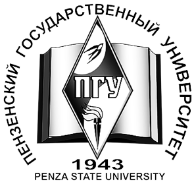 Федеральное государственное бюджетное образовательноеучреждение высшего образования«Пензенский государственный университет»(ФГБОУ ВО «ПГУ»)постановлениеУченого совета университета13.06.2024№ 10